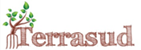 OLIO DI FAMIGLIAoli preziosi da olivicoltori dilettantiX^ edizione  Programma Conferenza stampa di presentazione del concorso presso Camera dei Deputati a Roma;Campagna d’informazione attraverso mass media, riviste specializzate del settore e sponsorizzazione della pagina facebook di Olio di Famiglia;Raccolta campioni e successiva classificazione dell’olio attraverso le  analisi chimiche e sensoriali;Partecipazione a Olio Officina  Festival  a Milano;FonAgriL'obiettivo di FonAgri è quello di raccontare il mondo dell’agricoltura italiana tramite  lo sguardo  degli studenti,  attraverso il coinvolgimento degli Istituti Scolastici Italiani, sguardo  filtrato dall’obbiettivo di uno smartphone, strumento ormai indispensabile per le nuove generazioni e non solo.Dall’olivo alla tavolaL’iniziativa è rivolta ai cittadini e consumatori con l’intento di fornire informazioni  sulla qualità degli oli  attraverso assaggi  amatoriali degli oli extravergine di oliva, nonché notizie sulle modalità di produzione, trasformazione, conservazione  e  etichettature degli oli. Il laboratorio dell’olioIl programma vuole essere  un momento di approfondimento su una serie di tematiche che riguardano l’olivicoltura italiana. Saranno realizzati incontri, con studiosi e esperti del settore, in cui parleremo dell’ olivicoltura italiana attraverso la sociologia, le produzioni  e  le normative Comunitarie.Scuola Agricola per olivicoltori dilettanti La Scuola Agricola si rivolge agli olivicoltori dilettanti con l’obiettivo di fornire informazioni tecnico scientifiche utili alla loro passione di olivicoltori. Le lezioni avranno lo scopo di  accrescere il bagaglio culturale olivicolo  e informare i partecipanti sui principi fondamentali delle buone pratiche agroambientali.Festa di Fine ConcorsoVenerdiEvento pubblico cittadino concerto, mercato degli olivicoltoriSabato Masseria Lama dei Taveri (Monopoli)Proclamazione vincitore, consegna targhe e attestati di partecipazioneBrindisi di fine concorso